    Anexa nr. 3DEFINIREA ÎNĂLŢIMII LITEREI MICI xÎNĂLŢIMEA LITEREI MICI x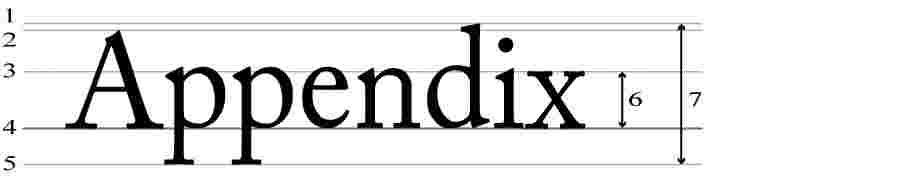 Legenda:1 – linia ascendenţilor2 – linia majusculelor3 – linie mediană4 – linie de bază5 – linia descendenţilor6 – înălţimea literei mici x7 – dimensiunile fontului